ЛЭПБУКПо окружающему мируКласс 4(на базе платформе: Мобильного Электронного Образования)Авторы: Жигалова Светлана Анатольевна, Мыльникова Наталья Александровна, МУНИЦИПАЛЬНОЕ АВТОНОМНОЕ  ОБЩЕОБРАЗОВАТЕЛЬНОЕ УЧРЕЖДЕНИЕ «СРЕДНЯЯ ОБЩЕОБРАЗОВАТЕЛЬНАЯ ШКОЛА № 35»Соавтор: Тележинская Елена Леонидовна, Государственное бюджетное учреждение дополнительного профессионального образования «Челябинский институт переподготовки и повышения квалификации работников образования»Занятие:2. Природа РоссииИнтернет-урок: 2. По равнинам и горамВопрос из МЭОВопрос по НРЭОЛего моделирование1. Внимательно рассмотри карту России. Какие формы земной поверхности есть в России? 1. Внимательно рассмотри карту г. Златоуста. Какие формы земной поверхности есть в нашем городе? 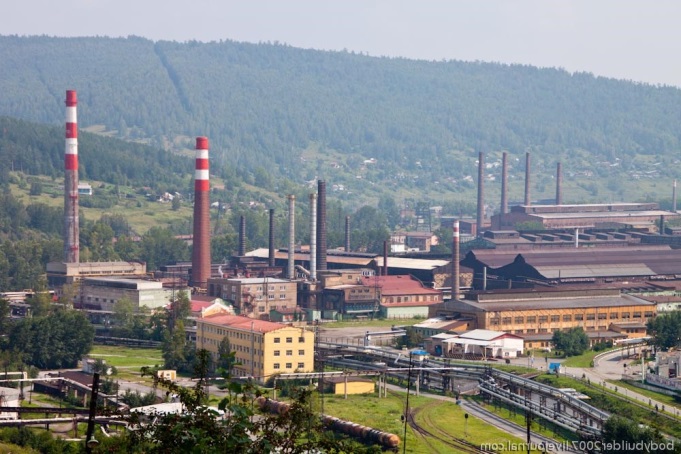 Перед тобой фотография предприятия города Златоуста, оно находится у подножия горы. Опиши эту гору: вид горы, рельеф, назови самую высокую часть горы, найди информацию о ее возрасте. Из мягких кубиков Лего собери общий макет горы. Работайте с одноклассниками так, что бы у вас была возможность работать только левой рукой, помогайте друг другу!2. Установи соответствие между формой земной поверхности и цветом, которым эта форма обозначается на карте.2. Установи соответствие между формой земной поверхности и цветом, какой цвет преобладает на карте города Златоуста?Перед тобой фотография предприятия города Златоуста, оно находится у подножия горы. Опиши эту гору: вид горы, рельеф, назови самую высокую часть горы, найди информацию о ее возрасте. Из мягких кубиков Лего собери общий макет горы. Работайте с одноклассниками так, что бы у вас была возможность работать только левой рукой, помогайте друг другу!3. Установи соответствие между формой земной поверхности и её высотой.3. Установи соответствие между формой земной поверхности иеё высотой. Назови самую высокую гору г. Златоуста.Перед тобой фотография предприятия города Златоуста, оно находится у подножия горы. Опиши эту гору: вид горы, рельеф, назови самую высокую часть горы, найди информацию о ее возрасте. Из мягких кубиков Лего собери общий макет горы. Работайте с одноклассниками так, что бы у вас была возможность работать только левой рукой, помогайте друг другу!4. Какие виды равнин тебе известны? Чем они отличаются друг от друга?4. . Какие виды гор ты можешь встретить в округе города Златоуста? Чем они отличаются друг от друга? Найди информацию о самой молодой или самой старой горе Златоустовского городского округаПеред тобой фотография предприятия города Златоуста, оно находится у подножия горы. Опиши эту гору: вид горы, рельеф, назови самую высокую часть горы, найди информацию о ее возрасте. Из мягких кубиков Лего собери общий макет горы. Работайте с одноклассниками так, что бы у вас была возможность работать только левой рукой, помогайте друг другу!5. Рассмотри физическую карту твоего субъекта Российской Федерации и опиши рельеф местности, на которой ты живешь.5. Сфотографируй окрестности г. Златоуста и опиши рельеф местности, на которой ты живешь.Перед тобой фотография предприятия города Златоуста, оно находится у подножия горы. Опиши эту гору: вид горы, рельеф, назови самую высокую часть горы, найди информацию о ее возрасте. Из мягких кубиков Лего собери общий макет горы. Работайте с одноклассниками так, что бы у вас была возможность работать только левой рукой, помогайте друг другу!